Sermon NotesDate: December 6, 2015Scripture: Jonah 3Subject: A Troubled City With A Promising Future1. Jesus said, “Love your enemies, do good to them which hate you (Luke 6:27)No matter what you go through, God has a promising future for you.2. What was Jonah? ________________ was a prophet. He was called by God to preach to the people in the city of Nineveh. (2nd King 14:25, Jonah 1:1,2).  At first Jonah didn’t want to preach in Nineveh, but Jonah found out that he can run, but he can’t hide from _________.3. Even though you may feel disqualified. Even though you may feel as though your past is too bad. It’s not your position to determine the call.  Serving God is not an earned position because no one qualifies for God’s service. Even though you may have told the Lord “no” due to your own issues, God is giving you another chance today to say “yes.”4. Nineveh was a huge city and just like the city of Newark. Newark has so much potential, but yet the only things that seem to get highlighted are the negative things in the media.5. Why would I want to start a church in Newark?  The vision that God showed me showed is that not only the lower end of the West Ward. Not only Georgia King Village. Not only South Orange Ave., but the entire city of Newark and beyond will be revived again.6. Sometimes in life you may not want to do something, but you do it anyway because God called you to do it. When Jonah preached to the people listened and believed his message from God, they went on a fast to show sorrow. These were the same people who worshipped idol gods and the now the one true __________ of Abraham.7. Your voice needs to be heard. ______________ is a troubled city with a promising future.  We shouldn’t seek the riches of the world, we should seek the glory of God.8. Verse 10 says, “When ____________ saw what they had done (he’s talking about the people in Nineveh repented of their sins) and how they had put a stop to their evil ways, he (meaning “God”) changed his mind and did not carry out the destruction he had threatened.  9. If God can save the wicked nation of Nineveh then he can save any city. But the condition is that the people must turn from their wicked ways and follow the ways of __________.  If we want the blessings of _______, then we have to be obedient to the Word of _________.  Prayer changes things.  In order to be a city with a promising future, we have to be a people of a powerful witness.  10.  Do you eat everybody’s cooking?  In order to have a promising future you need a spiritual covering. _________ has a promising future for everyone in here, but you have to stop running so that he can get your full attention. Great things are happening behind closed doors for this ministry. There is a building, more dedicated disciples, and a couple of commercial vans coming soon for this ministry. This ministry has a promising future and this ministry is looking for dedicated people who desire to have a promising future with us.11. If you submit to the Will of God your family, finances, health, and your love life will be blessed (John 15:7).  It’s when we do what we want to do and try to be dishonest about it is where we lose everything (Acts 5:1-11).  When we make mistakes we can still have a promising future, but it will take time to get there.  Newark, Paterson, Jersey City, Elizabeth, Camden, Plainfield, and all urban cities in New Jersey and across the nation has a promising future if we follow what God said in 2 Chronicles 7:14.  Then our nation will be saved just like God did for the people in Nineveh mentioned in Jonah 3:10.QuestionsHow will I apply this message to my life?What are your prayer requests?Whom are the 3 people that I will share this message with?PrayerDear Lord, 
Help us to follow your will and your way
So that our children and future generations can see another day
We are tired of the violence, we are tired of the shootings
Help us to turn from our wicked ways so that you can heal the landWe believe in the blessings of a promising future
God we thank in advance of what you are doing in life of this ministry and families of this ministryWe love you Lord with all of my heart, mind, body, & soul. Amen_____________________________________________________________________________________Please follow us and help spread the word about this ministry to others by becoming friends with us on the following sites www.facebook.com/acmwc		 www.twitter.com/@abc_nj2015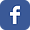 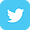  www.instagram.com/ABCNJ2015	 www.periscope.tv/@abc_nj2015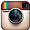 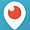 www.linkedin.com/pub/agape-baptist-church/107/650/8a1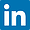 Please feel free to visit “Agape’s” website at: www.acmwc.orgThe Prayer Line for the Women’s Ministry is Every Tuesday at 8pm.  The number is 712-775-7031 and the Meeting ID/Access Code is 637-755-644. Prayer is the key and our faith unlocks the door. All Women of Agape with family and friends are encouraged to participate.